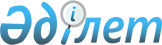 Об утверждении Правил оказания платных видов деятельности по реализации товаров (работ, услуг) государственными учреждениями в сфере сортоиспытания сельскохозяйственных растений и расходования ими денежных средств от реализации товаров (работ, услуг)
					
			Утративший силу
			
			
		
					Постановление Правительства Республики Казахстан от 28 мая 2010 года № 492. Утратило силу постановлением Правительства Республики Казахстан от 15 апреля 2016 года № 224      Сноска. Утратило силу постановлением Правительства РК от 15.04.2016 № 224 (вводится в действие по истечении десяти календарных дней после дня его первого официального опубликования).     Примечание РЦПИ.

     В соответствии с Законом РК от 29.09.2014 г. № 239-V ЗРК по вопросам разграничения полномочий между уровнями государственного управления  см. приказ Министра сельского хозяйства Республики Казахстан от 28 октября 2015 года № 4-2/956.      Сноска. Заголовок с изменением, внесенным постановлением Правительства РК от 03.09.2010 № 889 (порядок введения в действие см. п. 2).      В соответствии с пунктом 2 статьи 70 Бюджетного кодекса Республики Казахстан от 4 декабря 2008 года Правительство Республики Казахстан ПОСТАНОВЛЯЕТ:



      1. Утвердить прилагаемые Правила оказания платных видов деятельности по реализации товаров (работ, услуг) государственными учреждениями в сфере сортоиспытания сельскохозяйственных растений и расходования ими денежных средств от реализации товаров (работ, услуг).

      Сноска. Пункт 1 с изменением, внесенным постановлением Правительства РК от 03.09.2010 № 889 (порядок введения в действие см. п. 2).



      2. Настоящее постановление вводится в действие по истечении десяти календарных дней после первого официального опубликования.      Премьер-Министр

      Республики Казахстан                       К. Масимов

Утверждены         

постановлением Правительства

Республики Казахстан   

от 28 мая 2010 года № 492  

Правила

оказания платных видов деятельности по реализации

товаров (работ, услуг) государственными учреждениями

в сфере сортоиспытания сельскохозяйственных растений и

расходования ими денежных средств от реализации товаров

(работ, услуг)      Сноска. Заголовок с изменением, внесенным постановлением Правительства РК от 03.09.2010 № 889 (порядок введения в действие см. п. 2).

      1. Настоящие Правила оказания платных видов деятельности по реализации товаров (работ, услуг) государственными учреждениями в сфере сортоиспытания сельскохозяйственных растений (далее - Правила) разработаны в соответствии с пунктом 2 статьи 70 Бюджетного кодекса Республики Казахстан от 4 декабря 2008 года и регламентируют порядок оказания платных видов деятельности по реализации товаров (работ, услуг) государственными учреждениями в сфере сортоиспытания сельскохозяйственных растений и расходования ими денежных средств от реализации товаров (работ, услуг).

      Сноска. Пункт 1 с изменением, внесенным постановлением Правительства РК от 03.09.2010 № 889 (порядок введения в действие см. п. 2).



      2. Действие настоящих Правил распространяется на государственные учреждения, осуществляющие деятельность в сфере сортоиспытания сельскохозяйственных растений (Государственную комиссию по сортоиспытанию сельскохозяйственных культур при реализации продукции, полученной в результате сортоиспытания сельскохозяйственных растений и оказании услуг в сфере государственного сортоиспытания) (далее - государственные учреждения).



      3. Платные виды деятельности по реализации товаров (работ, услуг) государственными учреждениями осуществляются в соответствии с законами Республики Казахстан от 13 июля 1999 года «Об охране селекционных достижений» и от 8 февраля 2003 года «О семеноводстве».



      4. Государственные учреждения оказывают платные виды деятельности по реализации товаров (работ, услуг), соответствующие его деятельности, на основании письменного обращения физических и юридических лиц (форма заявления произвольная).



      5. Прием заявления и соответствующих документов осуществляет ответственное должностное лицо государственного учреждения.



      6. Заявления фиксируются в специальном журнале регистрации с выдачей заявителю расписки о приеме соответствующих документов с указанием:



      1) номера регистрации заявления и даты приема;



      2) вида деятельности по реализации товаров (работ, услуг), оказываемого на платной основе;



      3) количества и наименований приложенных документов;



      4) фамилии, имени, отчества ответственного должностного лица, принявшего заявление.



      7. Список необходимых документов, прейскурант цен на предоставляемые товары (работы, услуги) размещаются в местах наглядной информации в государственных учреждениях.



      8. Платные виды деятельности по реализации товаров (работ, услуг) предоставляются ежедневно, кроме выходных и праздничных дней, в соответствии с распорядком дня, установленным в государственном учреждении.



      9. Для предоставления платного вида деятельности по реализации товаров (работ, услуг) создаются приемлемые условия ожидания и подготовки необходимых документов (места для заполнения документов оснащаются стендами с перечнем необходимых документов и образцами их заполнения).



      10. Расчеты с клиентами, осуществляемые посредством наличных денег, производятся через кассы государственных учреждений с обязательным применением контрольно-кассовых машин с фискальной памятью и выдачей контрольного чека клиенту, по безналичному расчету путем перечисления на текущий счет государственного учреждения «Средства от платных услуг».



      11. Клиенту, получившему на платной основе товары (работы, услуги), государственное учреждение предоставляет счет-фактуру.



      12. Расходование средств, полученных от оказания платных видов деятельности по реализации товаров (работ, услуг) государственными учреждениями, осуществляется в соответствии с бюджетным законодательством Республики Казахстан.

      Сноска. Пункт 12 с изменением, внесенным постановлением Правительства РК от 03.09.2010 № 889 (порядок введения в действие см. п. 2).



      13. Порядок налогообложения средств, поступающих от реализации товаров (работ, услуг), и предоставление льгот по налогам и сборам регулируется налоговым законодательством Республики Казахстан.



      14. Средства, полученные государственными учреждениями от оказания платных видов деятельности по реализации товаров (работ, услуг), расходуются на:



      1) проведение сельскохозяйственных работ и лабораторных исследований на сортоиспытательных станциях и участках государственных учреждений;



      2) приобретение сельскохозяйственной техники, сельскохозяйственного, лабораторного оборудования и механизмов для оснащения материально-технической базы государственных учреждений;



      3) проведение научных исследований в сфере сортоиспытания сельскохозяйственных растений;



      4) оплату услуг, труда внештатных сезонных специалистов и рабочих, привлекаемых государственными учреждениями для проведения сельскохозяйственных и лабораторных работ в сфере сортоиспытания сельскохозяйственных растений;



      5) приобретение товарно-материальных ценностей:

      горюче-смазочных материалов, семян и посадочного материала сортов сельскохозяйственных растений, минеральных удобрений, пестицидов, химических реактивов, запасных частей, средств связи, метеорологических данных, специальных средств защиты для обеспечения охраны труда, пожарной безопасности и гигиены, а также других предметов и материалов для текущих целей сортоиспытания государственных учреждений;



      6) оплату услуг транспорта, почтовой и других видов связи, коммунальных услуг, услуг аренды административных и складских помещений, по агрохимическому обследованию почв и проведению мелиоративных мероприятий, по техническому осмотру и обязательному страхованию транспортных средств, по поверке весового и специализированного оборудования государственных учреждений;



      7) приобретение подписных изданий, научной, методической и специальной литературы для пополнения материалов по сортовому генофонду государственных учреждений;



      8) издание научных, методических материалов и официальных бюллетеней государственных учреждений;



      9) подготовку и повышение квалификации специалистов государственных учреждений;



      10) приобретение и внедрение специального программного обеспечения автоматической обработки данных результатов в сфере сортоиспытания сельскохозяйственных растений;



      11) приобретение услуг переводчиков иностранной корреспонденции и научной документации для государственных учреждений;



      12) проведение массовых мероприятий по рекламе и пропаганде наиболее перспективных и ценных сортов сельскохозяйственных растений (дни поля, семинары, выставки, экскурсии, презентации);



      13) ремонт зданий, сооружений и иных объектов, связанных с функционированием государственных учреждений;



      14) командировочные расходы работников государственных учреждений, в том числе за пределы Республики Казахстан;



      15) поощрение работников государственных учреждений за трудовые показатели.

      Сноска. Правила дополнены пунктом 14 в соответствии с постановлением Правительства РК от 03.09.2010 № 889 (порядок введения в действие см. п. 2).
					© 2012. РГП на ПХВ «Институт законодательства и правовой информации Республики Казахстан» Министерства юстиции Республики Казахстан
				